THE NORTHERN VINTAGE TRANSPORT ASSOCIATIONNEWSLETTER FOR JANUARY 2019NEXT CLUB NIGHT IS THE 19TH OF FEBRUARY As always this is the third Tuesday of the monthYou can now find us on Face book search for The Northern Vintage Transport Association. 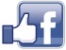 Don’t forget we also have a website where you will find pictures of events we have been to and events we have held at the club nights. www.tnvta.co.ukWelcome to February’s newsletter. Hope you are all well and looking forward to the coming season. We are having a steady trickle of entry forms to coming events. Looking forward to getting out and about. January club nightWe held our A.G.M. at this club night. The turnout was a bit disappointing. We had hope for more of you to air your views. We can only assume that we are doing things to your satisfaction and you were happy for things to continue as they are.The Meeting started with the chairman telling everyone that the club was doing fine and everything seems to be running well he asked if anyone had any concerns or questions. There were non forthcoming so he asked the treasure to deliver a report. She explained about our incoming and outgoing balances and it would seem the club is maintaining a level income /outgoing status. We had written reports of the finances of the club and these were on the tables for everyone to see. The secretary said in view of the steady nature of the finances of the club the membership cost would be held at last year’s rate of £15. Quite a good deal when you think about it. February Club night is the 19th of the month.Membership renewal night. We hope you can join us to renew your membership. We are also selling Morgan’s on the night on a first come first serve so please come along. We would love seeing you there. For those of you who can’t make it to club night we will be enclosing a renewal form in with this newsletter. Please fill it in and send it to the Secretary at the address at the front of the news letter enclosing a cheque to cover the cost of you membership. Thank you. A new idea. It might work. What do you think.New suggestions to help protect passing cyclist it has be propose that when a occupant of a vehicle  opens his/her door in to the traffic They should open it with the hand furtherst away from the door. Therefore making them turn to do so. They would have to turn and therefore would automatically look to see if any cyclist were approaching.Quite a clever idea and involves no more effort on the part of the occupants of the car. Simple.And FinallyThe blond cop asked to see the blonde’s drivers licence. She dug through  her bag and was getting more and more agitated. “What does it look like” she finally asked. “It’s square and has your picture on it.” The driver finally found it and handed it to the cop. The policewoman handed it back. “Sorry” she said “I didn’t know you police woman.” The blond driver then put her mirror back in her bag!!!!